PŘÍLOHY – PŘÍLOHA P1 (PŘÍHLÁŠKA NA SOUTĚŽ)Ředitelství školy potvrzuje, že žáci a žákyně uvedení na soupisce jsou žáky denního studia školy, uvedeného věku a nikdo z uvedených žáků není osvobozen od TV a nemá III. nebo IV. zdravotní klasifikaci.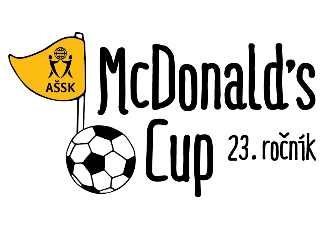 MCDONALD´S CUP(PREZENČNÍ LISTINA SOUTĚŽÍCÍCH A DOPROVODU)MCDONALD´S CUP(PREZENČNÍ LISTINA SOUTĚŽÍCÍCH A DOPROVODU)MCDONALD´S CUP(PREZENČNÍ LISTINA SOUTĚŽÍCÍCH A DOPROVODU)MCDONALD´S CUP(PREZENČNÍ LISTINA SOUTĚŽÍCÍCH A DOPROVODU)MCDONALD´S CUP(PREZENČNÍ LISTINA SOUTĚŽÍCÍCH A DOPROVODU)MCDONALD´S CUP(PREZENČNÍ LISTINA SOUTĚŽÍCÍCH A DOPROVODU)MCDONALD´S CUP(PREZENČNÍ LISTINA SOUTĚŽÍCÍCH A DOPROVODU)MCDONALD´S CUP(PREZENČNÍ LISTINA SOUTĚŽÍCÍCH A DOPROVODU)MCDONALD´S CUP(PREZENČNÍ LISTINA SOUTĚŽÍCÍCH A DOPROVODU)MCDONALD´S CUP(PREZENČNÍ LISTINA SOUTĚŽÍCÍCH A DOPROVODU)MCDONALD´S CUP(PREZENČNÍ LISTINA SOUTĚŽÍCÍCH A DOPROVODU)MCDONALD´S CUP(PREZENČNÍ LISTINA SOUTĚŽÍCÍCH A DOPROVODU)Název, datum a místo konání akceNázev, datum a místo konání akceNázev, datum a místo konání akceNázev, datum a místo konání akceNázev, datum a místo konání akceNázev, datum a místo konání akceNázev, datum a místo konání akceVěková kategorieVěková kategorieVěková kategorieVěková kategorieVěková kategorieMcDonald´s Cup 2023 – 12. 5. 2023 - VlašimMcDonald´s Cup 2023 – 12. 5. 2023 - VlašimMcDonald´s Cup 2023 – 12. 5. 2023 - VlašimMcDonald´s Cup 2023 – 12. 5. 2023 - VlašimMcDonald´s Cup 2023 – 12. 5. 2023 - VlašimMcDonald´s Cup 2023 – 12. 5. 2023 - VlašimMcDonald´s Cup 2023 – 12. 5. 2023 - VlašimI.I.I.II.II.Krajské  finále – STČ JihKrajské  finále – STČ JihKrajské  finále – STČ JihKrajské  finále – STČ JihKrajské  finále – STČ JihKrajské  finále – STČ JihKrajské  finále – STČ JihI.I.I.II.II.ŠkolníkoloŠkolníkoloOkrskové koloOkresní koloOkresní koloOkresní koloKrajské koloKrajské koloKrajské koloKvalifikaceKvalifikaceSvátek FotbaluNázev školy (ŠSK)Název školy (ŠSK)Název školy (ŠSK)Název školy (ŠSK)Adresa (ulice, PSČ, obec), e-mail, telefonAdresa (ulice, PSČ, obec), e-mail, telefonAdresa (ulice, PSČ, obec), e-mail, telefonAdresa (ulice, PSČ, obec), e-mail, telefonAdresa (ulice, PSČ, obec), e-mail, telefonAdresa (ulice, PSČ, obec), e-mail, telefonAdresa (ulice, PSČ, obec), e-mail, telefonAdresa (ulice, PSČ, obec), e-mail, telefonIČO školy (*povinný údaj)IČO školy (*povinný údaj)IČO školy (*povinný údaj)IČO školy (*povinný údaj)Vedoucí, trenér (jména)Vedoucí, trenér (jména)Vedoucí, trenér (jména)Vedoucí, trenér (jména)e-mail, telefone-mail, telefone-mail, telefone-mail, telefone-mail, telefonRok narozeníRok narozeníRok narozeníPoř. č.Soutěžící (příjmení, jméno)Soutěžící (příjmení, jméno)Soutěžící (příjmení, jméno)Soutěžící (příjmení, jméno)Rok nar.Rok nar.Rok nar.TřídaČíslo dresuČíslo dresuČíslo dresuPoř. č.Soutěžící (příjmení, jméno)Soutěžící (příjmení, jméno)Soutěžící (příjmení, jméno)Soutěžící (příjmení, jméno)Rok nar.Rok nar.Rok nar.Třídasada 1: žlutásada 1: žlutásada 2: modráVdnePotvrzení příslušné rady AŠSK ČRRazítko a podpis ředitele školyČestné prohlášení zúčastněné školy, že: JE/NENÍ členem AŠSK ČR (nehodící se škrtněte).Registrační číslo klubu AŠSK ČRRegistrační číslo klubu AŠSK ČRRegistrační číslo klubu AŠSK ČRRegistrační číslo klubu AŠSK ČRRegistrační číslo klubu AŠSK ČRRegistrační číslo klubu AŠSK ČRRegistrační číslo klubu AŠSK ČRRegistrační číslo klubu AŠSK ČRRegistrační číslo klubu AŠSK ČRRegistrační číslo klubu AŠSK ČRČestné prohlášení zúčastněné školy, že: JE/NENÍ členem AŠSK ČR (nehodící se škrtněte).